Общество с ограниченной ответственностью “1С-Медицина-Регион”  Контракт  № 17/23 от 27.03.2023 года Рабочая документация Этап № 2. Развитие Системы в части функционала первой группы задачПОЛЬЗОВАТЕЛЬСКАЯ ИНСТРУКЦИЯРаздел 4. Развитие амбулаторно поликлинического звенаЗадачи: 4.1 «Выписка льготных лекарственных средств в «Центре профилактики и борьбы со СПИД»   На     3     листах  г. Тюмень2023 г.1 Основание разработки инструкции	Основанием для разработки данного документа является Контракт № 017/23 от 27.03.2023 года на выполнение работ по развитию (модернизации) Государственной информационной системы управления ресурсами медицинских организаций Тюменской области, п.2.2.2 Мероприятие «Разработка функционала Системы и проведение испытаний», Этап № 2 «Развитие Системы в части функционала первой группы задач. Задание на доработку системы № МИС-Р-1180.2 Пользовательская настройка СистемыОт пользователя никаких настроек системы не требуется.3 Пользовательская инструкцияВойти в базу «Центра профилактики и борьбы со СПИД» под врачом амбулатории, перейти в подсистему «Контроль исполнения» - «АРМ Врача Поликлиника» - вкладка «Приемы» - кнопка «Открыть случай», создать амбулаторный случай и протокол осмотра, затем нажать кнопку «Открыть ЛЛО» - «Выписать рецепт» (Рис. 1).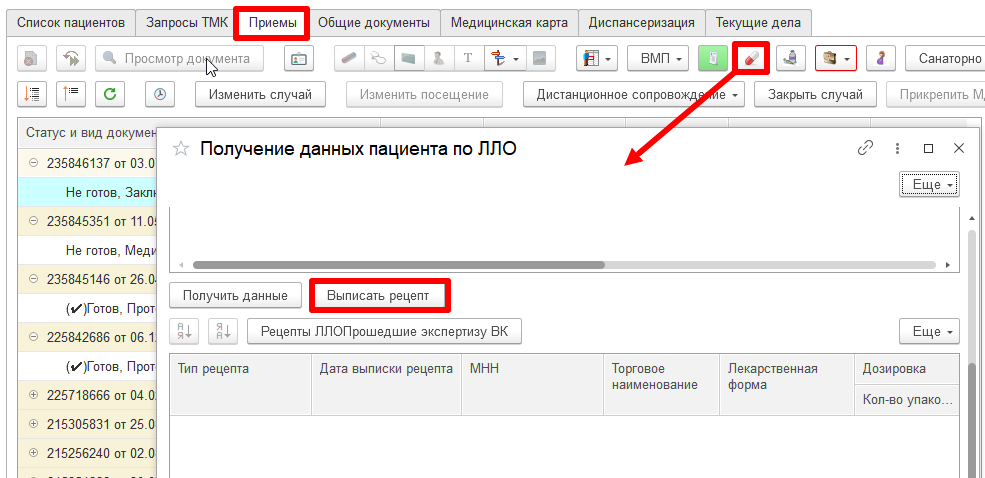 Рисунок 1 – Форма «Получение данных пациента по ЛЛО»В открывшейся форме создания льготного рецепта (Рис. 2) заполнить все обязательные поля, выбрать препарат, указать схему дозирования, нажать последовательно кнопки «Записать» - «Выписать» - «Подписать». Подписанная ЭП печатная форма рецепта в формате PDF прикреплена в присоединенных файлах документа «Льготное лекарственное обеспечение».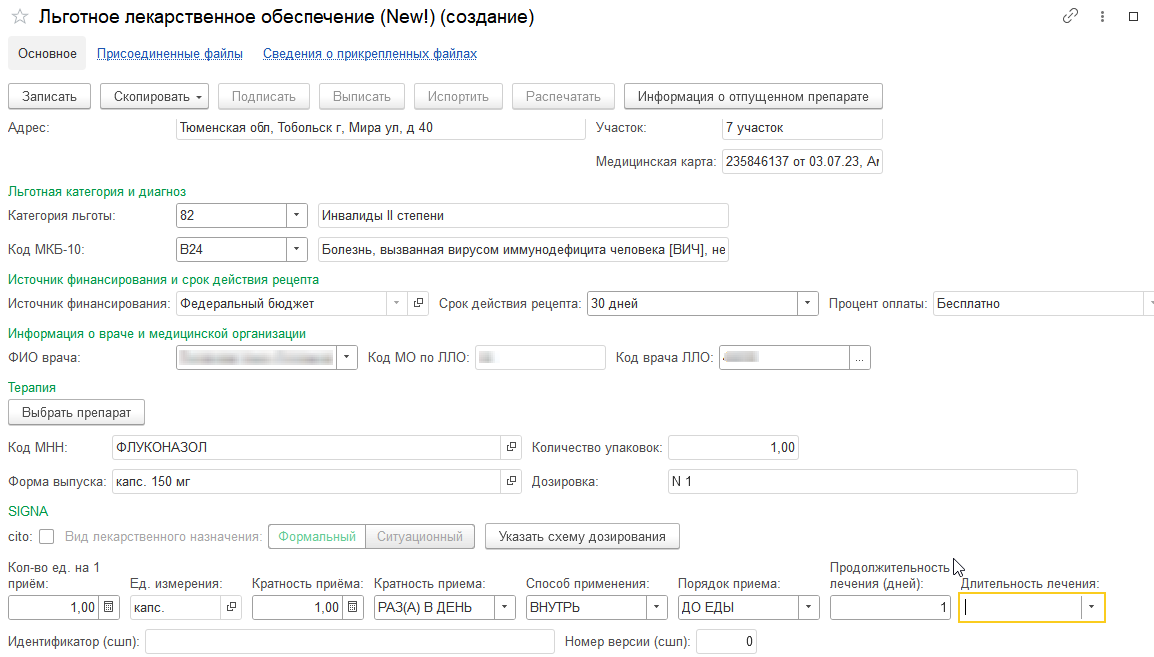 Рисунок 2 – Форма документа «Льготное лекарственное обеспечение»Информационная система управления ресурсами медицинских организаций Тюменской областиООО «1С-Медицина-Регион».Контракт №  17/23 от 27.03.2023 года на выполнение работ по развитию (модернизации) Государственной информационной системы управления ресурсами медицинских организаций Тюменской области. Этап № 2. Развитие Системы  в части функционала первой группы задач.